Pupil Premium Statement 2016/17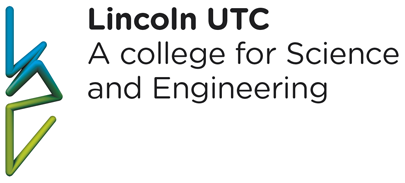 Academic year:			2016/17PP Budget:				£26265.30Statement completed:			Oct 2016Reviews:				Apr 2017					Sept 2017Total Students at UTC:		239Total PP students at UTC:		48ContextUpon entry to Lincoln UTC:23% of all Y11 students were PP7% of PP students had no data from KS2Of those PP students that had KS2 data:85% of PP students made less than 3 sub levels of progress from KS2  to the start of KS423% of PP students made no progress from KS2 to the start of KS431% of PP students had regressed from KS2 to the start of KS4Student results in the summer 2015/16 seriesBarriers identified for our PP studentsMany students including those eligible for PP arrive at the UTC disinterested in educationMany students including those eligible for PP arrive at the UTC already behind their peers – evidenced independently and externally by GL Assessment tests completed at the UTC on arrivalThere is a national gap between PP and Non-PP students and this must be closed at Lincoln UTCStudents receive a travel bursary from LCC and whilst this is helpful many students have an extended day including an extended time travelling to and from Lincoln UTC. As a result of this many of our current students do not have time to complete homeworkExpected resultsStudents eligible for PP are able to close the gap with their counterparts both at Lincoln UTC and nationallyAll students eligible for PP achieve at least 5 A* - C grades at GCSE, with a good proportion achieving A* - C in 8 subjectsActions Eligible for PP at Lincoln UTCNot eligible for PP at Lincoln UTC% of PP students achievingA* - C in English & Maths6462Action RationaleImplementationStaff leadApproximate costSummary class sheets to be used by teacher with PP students in their classesStaff need to know who these students are and how they are performing / what additional help they might requireFormal teacher observations during each termInformal walks within each department VP / PrincipalTraining / QA check throughout the year:£500Action RationaleImplementationStaff leadApproximate costIntervention provided for students that fall behind in their studies – PP students to take priority Intervention will allow issues and misconceptions regarding students understanding in their subjects to be identifiedCoaching / teaching in a smaller intervention setting will allow these students to make accelerated progress in order to catch up with their peersSpecific and individual student interventions are to be initially introduced in their normal lessonsStudents withdrawn from PE / breaks / lunchtimes in order complete extra interventionsTAs are to support the implementation of the interventionsHoDs / Subject teachers£10000Action RationaleImplementationStaff leadSmaller class sizes than in other more conventional schoolsSmaller class sizes allow staff to know their students in more depth – this will allow for better planning and differentiation for all PP studentsEmployment of appropriate number of staff in order to allow this to be written into the TT VP / PrincipalAction RationaleImplementationStaff leadApproximate costReading support / guided reading for students who are below their chronological age Drop Everything and Read (DEAR) time to be implemented in mentor timeReading on a regular basis allows a student to access information presented to them in all subjectsIf students can overcome this hurdle they will make accelerated progressDEAR time will focus all students on reading and enhance their skills impacting on all subject areasStudents will be withdrawn from PE / breaks / lunchtimes in order complete extra reading supportTAs are to support the implementation of this strategyMentor time once a week to be dedicated to DEARVWTAsMentor£5000Action RationaleImplementationStaff leadApproximate costExternal agency support to develop revision workshops for all students – some of whom are PP and have weak literacy skillsParents evening supporting the development of revision at homeStudents often find revision a difficult task to complete without support from ‘others’External agency support for revision will back up the support already in place from the schoolParents evening delivered with attendance from both parents and studentsTAs to support revision planning / development / timetabling / implementationVWTAsVP / Principal£4000